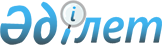 Об установлении публичного сервитута товариществу с ограниченной ответственностью "Qazaqstan Mining Company"Постановление акимата Камыстинского района Костанайской области от 24 января 2023 года № 25
      В соответствии со статьями 17, 69, 71-1 Земельного кодекса Республики Казахстан, статьей 31 Закона Республики Казахстан "О местном государственном управлении и самоуправлении в Республике Казахстан", на основании лицензии на разведку твердых полезных ископаемых № 815-EL от 15 октября 2020 года, акимат Камыстинского района ПОСТАНОВЛЯЕТ:
      1. Установить Товариществу с ограниченной ответственностью "Qazaqstan Mining Company" публичный сервитут на земельный участок и предоставить право ограниченного целевого использования земельного участка общей площадью 129,36 га расположенный на территории Аркинского сельского округа, Камыстинского района, Костанайской области, сроком до 15 августа 2026 года.
      2. Контроль за исполнением настоящего постановления возложить на курирующего заместителя акима района.
      3. Настоящее постановление вводится в действие по истечении десяти календарных дней после дня его первого официального опубликования.
					© 2012. РГП на ПХВ «Институт законодательства и правовой информации Республики Казахстан» Министерства юстиции Республики Казахстан
				
      Аким района 

Г. Бекмухамедов
